УтверждаюЗаведующий МБДОУГреково-Степановский детский сад«    »  января  2020г----------------   А.А. МолявчикФизкультурный досуг«Путешествие в зимнюю сказочную страну»Подготовила :Музыкальный руководитель Бугаева Елена ВасильевнаПровели воспитатели:Бугаева Елена Васильевна,Беденко Людмила АлексеевнаДата: 16.01.2020г               Путешествие в зимнюю сказочную странуЗадачи: закреплять умение ходить в колонне по одному, сохранять равновесие во время ходьбы след в след; совершенствовать навыки метания в цель, развивать глазомер; учить удерживать равновесие при ходьбе по приподнятой опоре, подлезать под воротца (дуги); доставить детям чувство радости.Оборудование: «снежный ком» (большой шар, обтянутый белой марлей); «снежки» (шарики из ваты, обтянутые марлей с блестками); дорожка (ширина 20 см); игрушечный заяц и другие игрушечные звери; гимнастическая скамейка; следы (различной формы, сшитые из плотного материала); две дуги (высота – 50 см); аудиозапись музыки.Ход досугаДети входят в спортивный зал под музыку и становятся кругом.Воспитатель. Ребята, посмотрите, какой мягкий снег выпал сегодня ночью. Давайте отправимся за этим снежным комом в зимнюю сказочную страну. (Инструктор катит «снежный ком», дети идут следом в колонне по одному по дорожке. Инструктор внезапно останавливается и прислушивается к чему-то.) Нас кто-то зовёт! Побежали быстрее!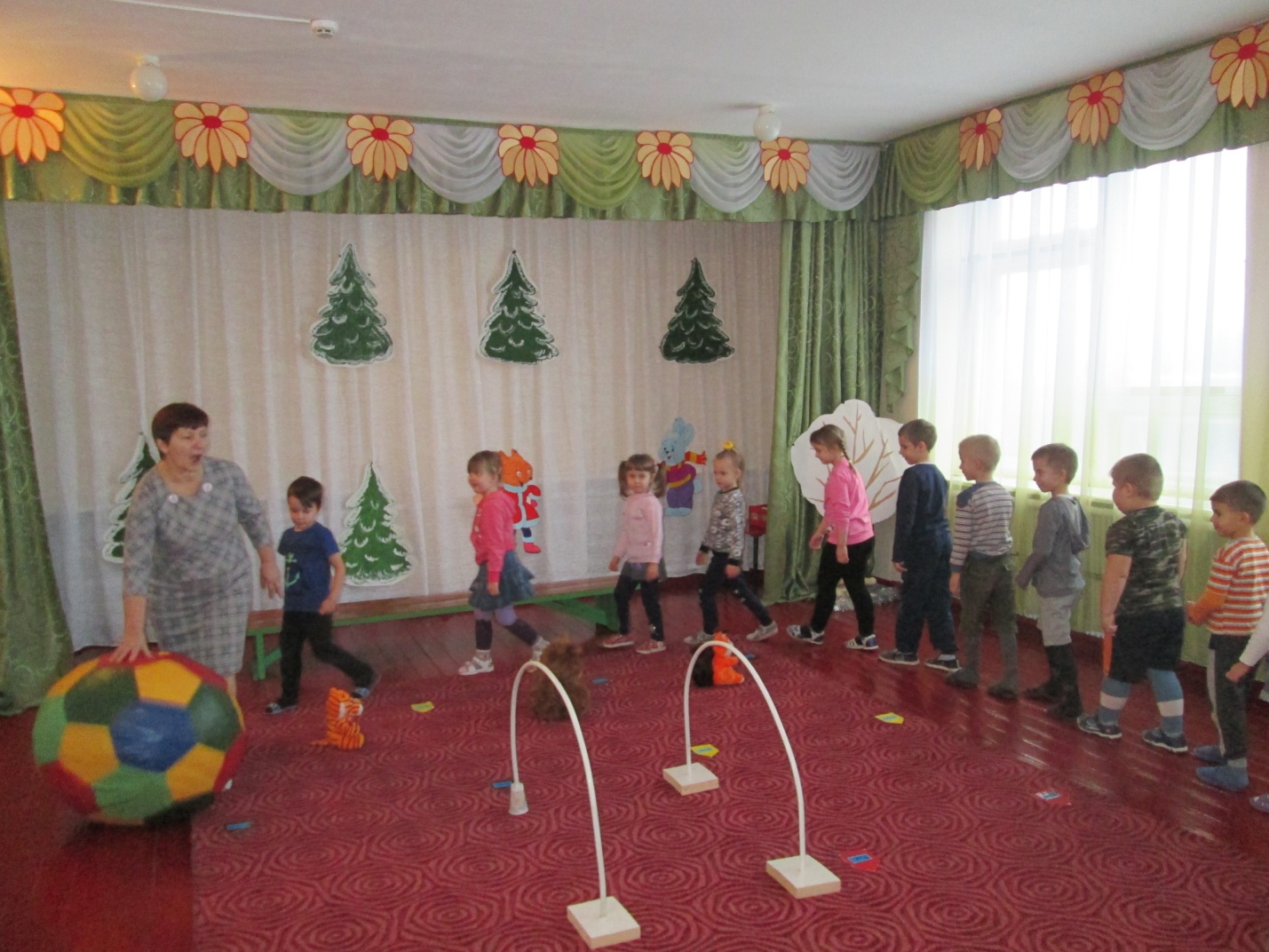 Дети бегут по дорожке (ширина 20 см) к зайцу (игрушке).Инструктор. Да это же зайчик! Он, наверное, замерз! Давайте покажем ему, как нужно двигаться, чтобы согреться.Игра «Зайчики-попрыгайчики».Дети становятся в круг и выполняют имитационные движения.1. «Подвигаем лапками».И. п. – основная стойка.1–3 – поднять руки вверх и подвигать пальцами;4 – и. п. (4 раза).2. «Посмотрим, нет ли сзади лисы».И. п. – основная стойка.1 – поворот туловища вправо, посмотреть назад;2 – и. п.;3 – поворот туловища влево, посмотреть назад;4 – и. п. (4 раза).3. «Погреем лапки».И. п. – лежа на спине.1–5 – помахать ручками и ножками;6–8 – и. п. (4 раза).4. «Попрыгаем».И. п. – основная стойка.1–3 – прыжки и хлопки в ладоши;4 – и. п. (4 раза).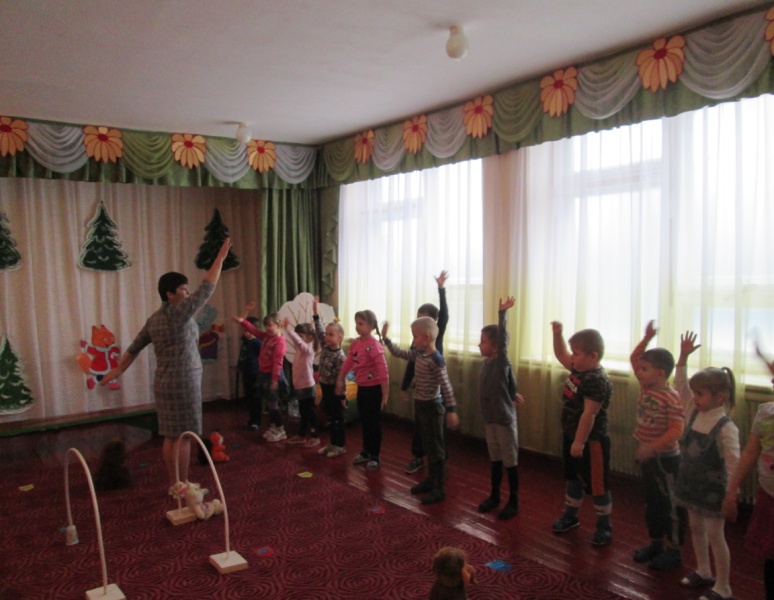 5. «Подышим на лапки» – упражнение на дыхание (2 раза).Воспитатель. Зайчик благодарит вас и просит взять его с собой в сказочную страну. А дорога туда начинается со снежного вала.Дети по очереди проходят по «снежному валу» (гимнастическая скамейка) (2 раза).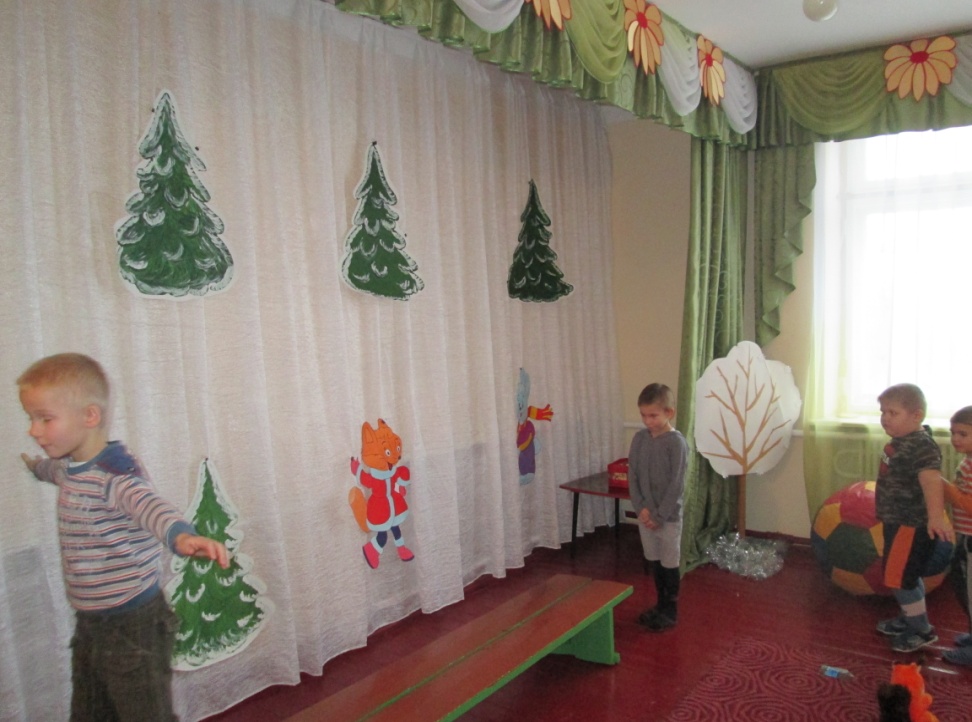 Воспитатель. Посмотрите, сколько следов на снегу! Наверное, их оставили сказочные герои. Давайте и мы пройдем по этим следам, посмотрим, куда они нас приведут.Ходьба след в след.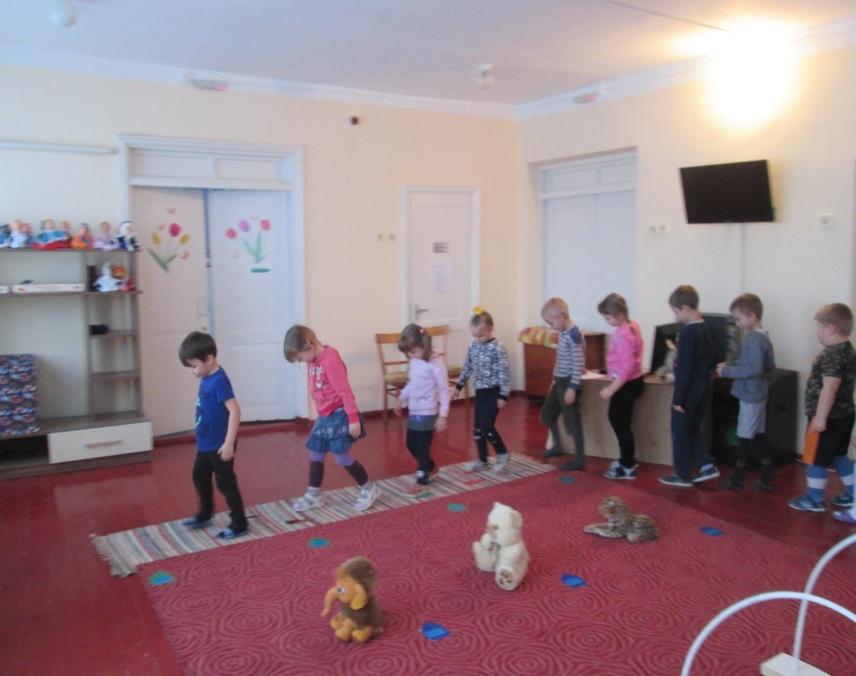 Воспитатель. А привели они нас к сказочной крепости. Хотите, зайдём туда? А вот и сказочные ворота. Только они очень маленькие, и нам надо подлезть под них.Пролезание под две дуги.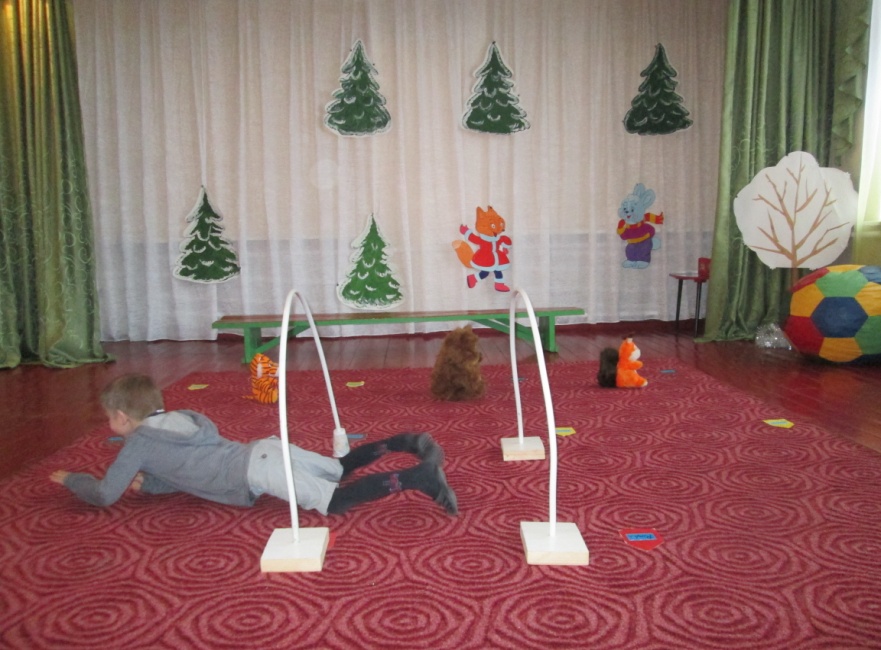 Воспитатель. Молодцы! Мы добрались до Сказочной страны. А вот и её жители (показывает игрушечных зверей). Снежный ком, который привел нас сюда, почему-то заскучал. Давайте поиграем с ним.Игра «Попади в снежный ком».Дети становятся вокруг «снежного кома» и по несколько раз бросают в него «снежки».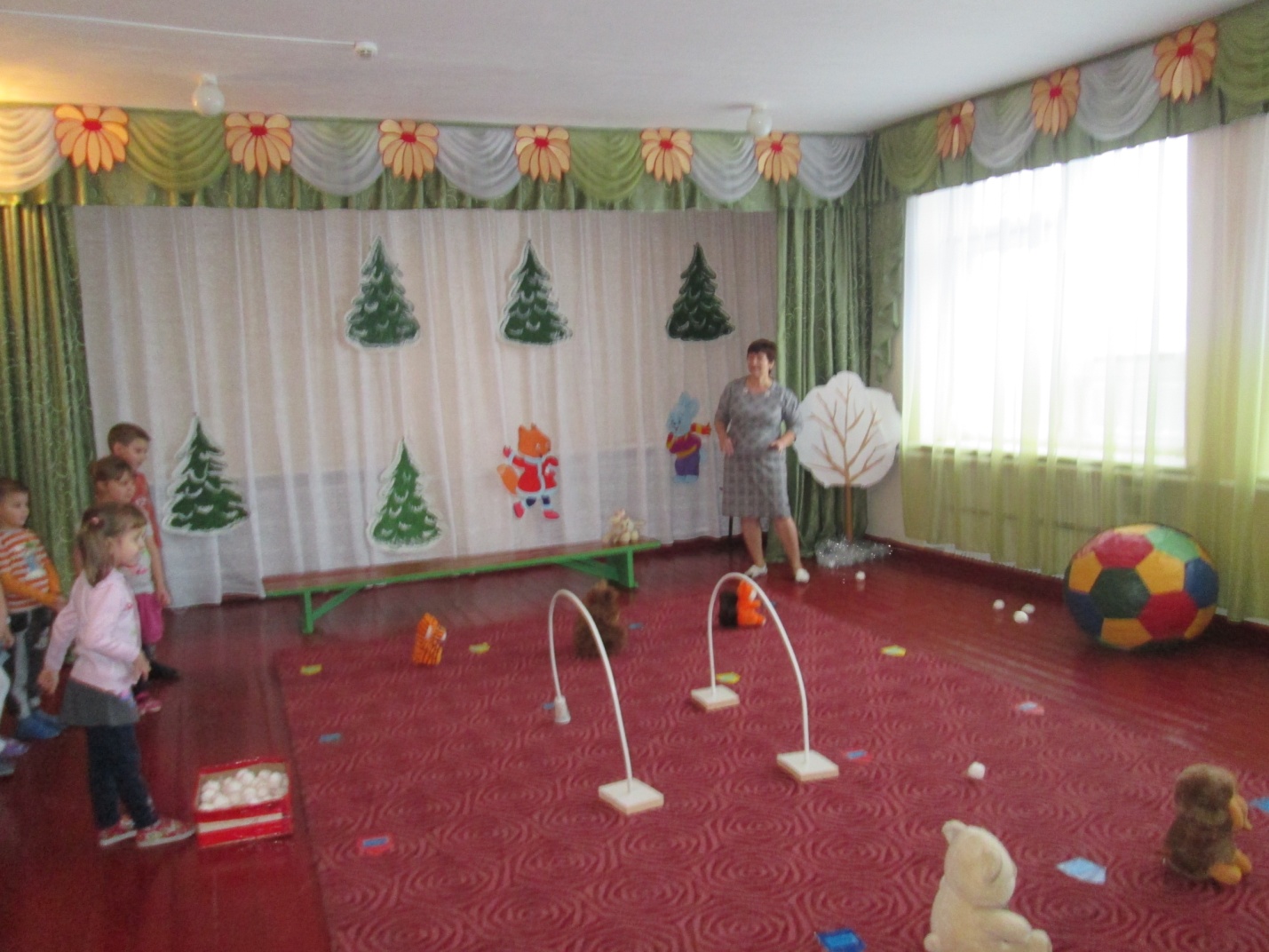 Расстояние с каждым разом увеличивается.Воспитатель. (прислушивается). Ребята, а жители Сказочной страны хотят, чтобы вы поиграли с ними.Дети друг за другом ходят и бегают между зверями (игрушками).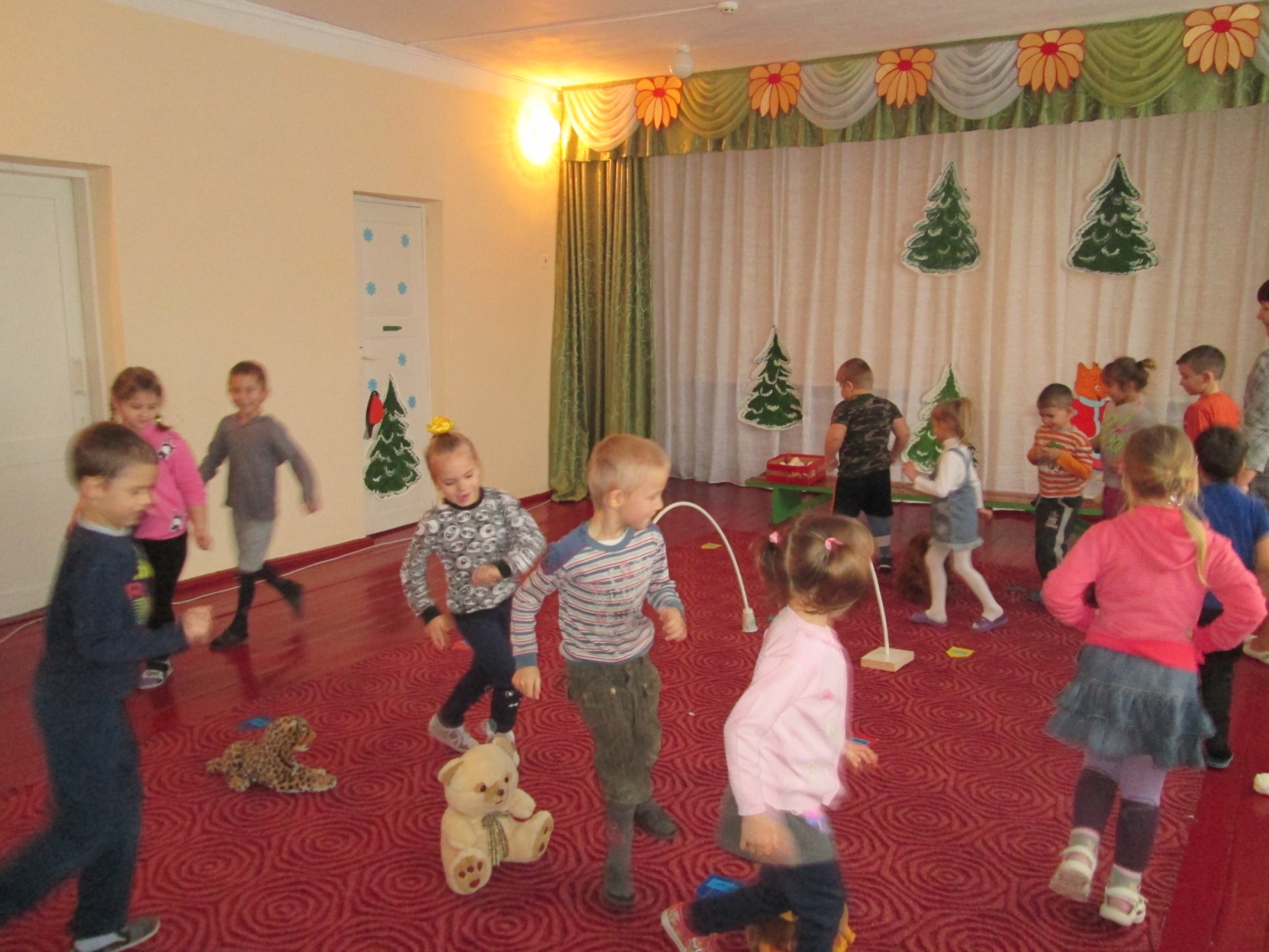 * * *Воспитатель. Вот мы и побывали с вами в Сказочной стране. Жители этой страны благодарят вас за то, что вы пришли к ним и поиграли с ними. А теперь нам пора домой. До свидания!Дети прощаются с «жителями страны» и выходят под музыку из зала.